ОСП МБДОУ детский сад № 8 «Звездочка» - детский сад «Солнышко»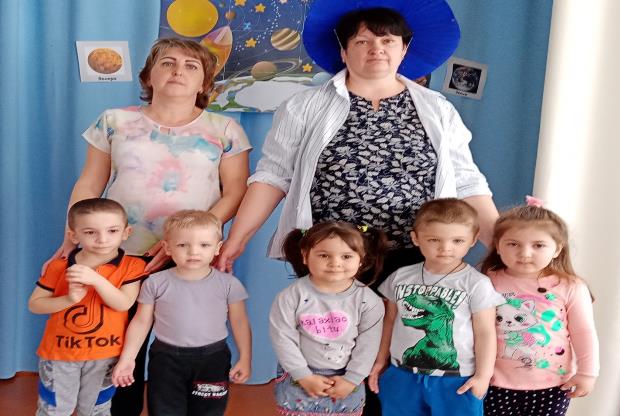 Подготовили и провели воспитатель: Елистратова С.В.Гребенникова С.М.Цель: Развитие познавательной активности.Задачи: познакомить детей с космосом, дать понятие «космонавт»,развивать чувство коллективизма, доставить радость детям.Предварительная работа: Побеседовать с детьми, что такое космос, космические явления; рассказать об известных космонавтах; рассмотреть с детьми иллюстрации о космосе; украсить место проведения различными рисунками и поделками детей по теме.Оборудование:  иллюстрации с изображением космоса, большие мячи, флажки, конструктор Лего, мячи малые, обручи, аудиозаписи.Участники: ведущий, дети, Незнайка.ХОД мероприятия:Звучит песня «Четырнадцать минут до старта», дети входят в зал, маршируют по кругу, садятся на стулья.Ведущий:День сегодня не простой, Это в мире знает каждый.Впервые в космос полетел. Человек с Земли отважный.Ведущий: Дорогие ребята, мы с вами собрались на празднике, посвященному Дню космонавтики. Люди с давних времён мечтали освоить космическое пространство. 12 апреля1961 года –  в космос впервые в мире на космическом корабле «Восток» поднялся человек. Это был наш соотечественник. Кто знает, как его звали?Дети: Юрий Алексеевич Гагарин.Ведущий: А, хотите сегодня побывать в роли космонавтов?Звучит музыка. Вбегает  Незнайка.Незнайка: Ага! Без меня улететь хотели!
Ведущий: А ты кто такой?
Незнайка: Ну, вот тебе раз! Они даже не знают, кто я! Я – великий космонавт! Я – первым побывал в космосе! Я - ….
Ведущий: Дети, неужели это пожаловал к нам сам Юрий Гагарин? Ну, здравствуйте, мы очень рады вас видеть, простите, что сразу не признали.
Незнайка: Не, я не Гагарин! Я даже и не знаю, кто это вообще такой.
Ведущий (обращается к детям):
Ведущий: А вы, ребята, знаете, кто такой Юрий Гагарин?
Ответы детей.После ответов детей рассказать немного о первом космонавте.В космической ракете. С названием "Восток"
Он первым на планете. Подняться к звёздам смог.
Поёт об этом песни. Весенняя капель:
Навеки будут вместе. Гагарин и апрель.Ведущий: Именно Юрий Гагарин был первым человеком, который полетел в космос и провел на орбите нашей планеты целых 108 минут! Он на космическом корабле «Восток» облетел вокруг земного шара. И с 12 апреля 1961 года мы отмечаем каждый год День космонавтики.
Незнайка: Ой, подумаешь, 108 минут! Я там провел бы все 200 минут! А вы, Гагарин, Гагарин!
Ведущий: Ну, ты и врунишка! А ты ведь даже и не представился нам еще!
Незнайка: Я уж даже не знаю, представляться теперь вам или нет.
Ведущий: А я думаю, что уже знаю, кто ты. Ты – Незнайка!
Незнайка: Ну вот, даже не интересно как-то стало. Пойду я от вас.
Ведущий: Подожди, не уходи! Останься, я думаю, тебе все же будет с нами интересно!
Незнайка: Ну, давайте, останусь, но уж не знаю, будет ли мне интересно.
Ведущий: А ты останься и посмотри, мы отправляемся! А сейчас давайте представим себе, что мы – юные космонавты. И собираемся совершить космическое путешествие по всем планетам солнечной системы, а потом вернуться домой на Землю.
По порядку все планеты
Назовёт любой из нас:Раз - Меркурий,
Два - Венера,
Три - Земля,
Четыре - Марс.
Пять - Юпитер,
Шесть - Сатурн,
Семь - Уран,
За ним - Нептун.
Он восьмым идёт по счёту.
Незнайка: И на чем же вы собираетесь отправиться в путешествие?Ведущий: В космическое путешествие мы отправимся на ракете.Ведущий: Чтоб ракетой  управлять,Сильным, смелым нужно стать.В космос слабых не берут,Ведь полёт - нелёгкий труд.Будем мы тренироваться,Будем силы набираться.Ведущий: Начнём мы наше путешествие с тренировки. Готовы ребята? А ты Незнайка готов.Разминка «Космодром».Всё готово для полёта,  (Дети поднимают руки сначала вперёд, затем вверх).Ждут ракеты всех ребят.  (Соединяют пальцы над головой, изображая ракету).Мало времени для взлёта, (Маршируют на месте).Космонавты встали в ряд. (Встали прыжком – ноги врозь, руки на поясе).Поклонились вправо, влево, (Делают наклоны в стороны).Отдадим земной поклон. (Делают наклоны вперёд).Вот ракета полетела. (Делают прыжки на двух ногах).Опустел наш космодром. (Приседают на корточки, затем поднимаются).Ведущий: Ребята немного размялись, пришла пора отправляться в полет! Незнайка: Так ракету ещё построить надо…Игра «Построй ракету»Дети выстраиваются в 2 колонны, у каждого в руках по кубику, у последнего ребёнка конус. По сигналу ведущего первые игроки бегут к установленному месту и ставят кубик, бегом возвращаются обратно и т. д. Пока не построят из кубиков ракету.Выигрывает та команда, игроки которой раньше выполнят задание.Ведущий: Молодцы! Собрали ракеты. Готовы к полёту?Ведущий: Ну вот, теперь можно отправляться. Занимаем места в ракете.Ждут нас быстрые ракетыДля полётов на планеты.На какую захотим,На такую полетим!Но в игре один секрет:Опоздавшим - места нет!Подвижная игра «Займи место в ракете»На полу лежат обручи – ракеты, детей на одного больше, чем ракет. Под музыку дети бегают по кругу. С окончанием мелодии, надо занять место в ракете. Тот, кому не хватило ракеты (обруча, выходит из игры.) После чего убирают один обруч. Игра продолжается.Ведущий: Внимание! Внимание! Из центра управления полетами поступило сообщение: «Ожидается метеоритный дождь!» Метеориты могут повредить ваши ракеты! Вам будет необходимо собрать метеориты в ловушки.Игра «Собери метеориты»По сигналу ведущего дети собирают мячи в обручи, которые лежат на полу – ловушки для метеоритов. Одна команда собирает мячи в синий обруч, другая - в красный. В каком обруче больше мячей – «метеоритов», та команда и выиграла.Ведущий: Молодцы, ребята, метеоритный дождь нам теперь не страшен.Незнайка: Как у вас здорово! И что, вы все мечтаете в космосе побывать?Ведущий: Конечно, все мальчики и девочки мечтают хотя бы раз увидеть, что же там, за пределами нашей планеты.Незнайка: Ха! Ладно еще мальчики, но чтобы девчонки в космос летали. Не смешите меня. Они же девчонки! Ведущий: А вот зря ты смеешься, Незнайка. Ты, конечно, не знаешь, что среди космонавтов есть и женщины. Первый в мире полет в космос из женщин осуществила Валентина Владимировна Терешкова на космическом корабле "Восток-6". (фото) Незнайка:  Вот это да! Оказывается, девчонки не такие уж плаксы!Девочки тоже могут быть смелыми и ловкими. И я предлагаю поиграть в веселую игру, а заодно и проверим вашу ловкость.Игра "Передай другому".Игра с мячами. Две команды по 7-8 человек. По сигналу под музыку дети над головой предают мяч назад, начиная с первого участника. Последний участник с мячом бежит вперед колонны и также передает мяч назад. Игра продолжается до тех пор, пока первый участник не вернется на свое место.Ведущий: Вот видишь, Незнайка. Какие ребята ловкие. Незнайка: А я вот, тоже в космос полечу. Вот Знайка корабль свой комический достроит, и я полечу на Луну.Ведущий:  Во-первых, не комический, а космический, а во-вторых, чтобы в космос полететь, нужно очень долго готовиться. Ты знаешь, сколько существует планет? И надо точно знать, на какую планету ты полетишь. Незнайка: Ну, не знаю, не знаю. А, загадки космические вы отгадывать умеете? Сейчас проверю!Загадки: 1.Он космос покоряет,Ракетой управляет,Отважный, смелый астронавтЗовется просто (космонавт)2.Что за чудная машинаСмело по Луне идет?Вы ее узнали дети?Ну, конечно… (луноход)3. Бродит одинокоОгненное око.Всюду, где бываетВзглядом согревает! (Солнце)4. С земли взлетает в облака,Как серебристая стрела,Летит к другим планетамСтремительно (ракета)5. Он вокруг Земли плыветИ сигналы подает.Этот вечный путникПод названьем… (спутник)Ведущий: Незнайка, а ты сам ответы то запомнил?Незнайка: Ой, да ладно, я и так умный. Ну, хорошо.  А на луне можно передвигаться только на луноходах. Сможете?
Ведущий: Сейчас ребята тебе покажут, как они умеют передвигаться на луноходах.Эстафета: «На луноходах»
Две команды по 7-8 человек. По сигналу под музыку дети на мячах-прыгунах допрыгивают до флажка и возвращаются обратно, передают мяч следующему участнику.
Ведущий: Молодцы, ребята! Садитесь на места. Ну что, Незнайка, ловкие наши ребята?Незнайка: Ребята, вы такие ловкие и быстрые. А, давайте с вами потанцуем? Рассыпайтесь звёздочками по группе и повторяйте за мной.Танец « Созвездия над нами»Незнайка: Это так оказывается интересно, все знать! Ладно, спасибо вам за этот удивительно интересный и поучительный праздник, а я, наверное, побегу. Похвастаюсь своими знаниями. А то Знайка на Луну без меня улетит. Спасибо вам, ребята! До свидания!Незнайка убегает.Ведущий: Что же, ребята, мы с вами сегодня узнали много интересного и нового о космосе и космонавтах, попробовали себя в роли самих космонавтов. Вам понравился наш праздник? Ответы детей.Ведущий: Теперь мы с вами знаем, что космонавт должен быть сильным, здоровым, крепким, обязательно заниматься спортом и хорошо питаться. И кто знает, может быть, кто-нибудь из вас, когда вырастет, воплотит свои мечты и станет космонавтом.ФОТООТЧЕТ: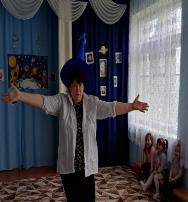 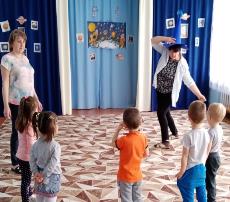 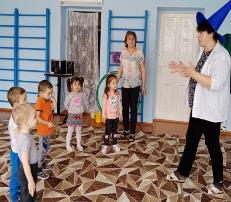 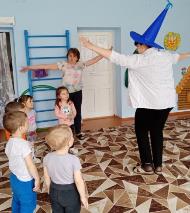 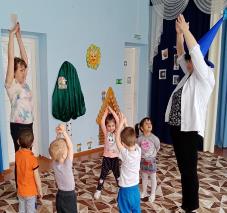 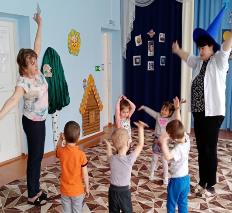 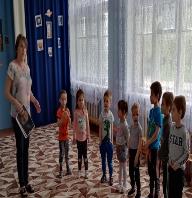 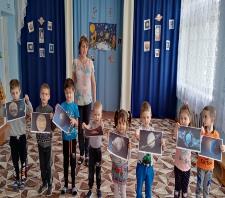 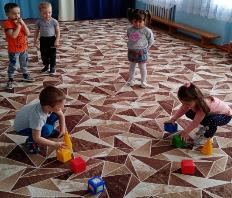 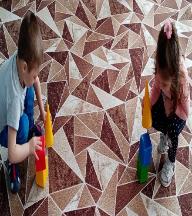 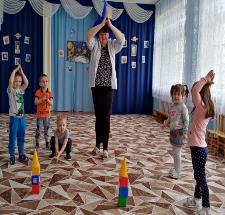 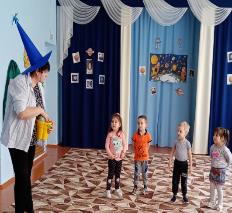 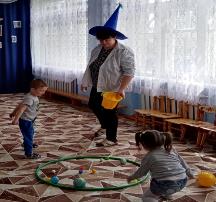 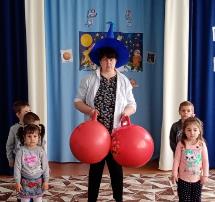 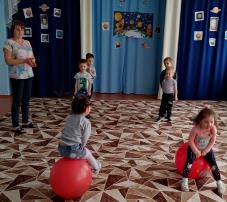 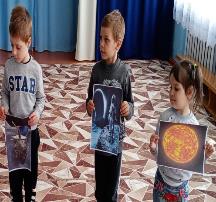 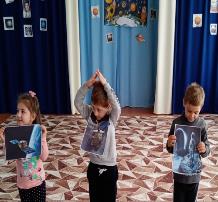 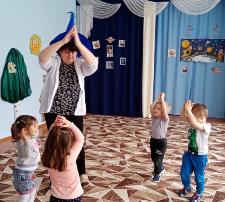 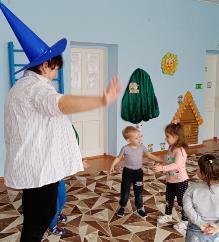 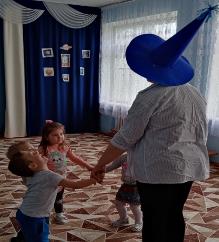 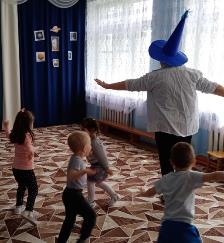 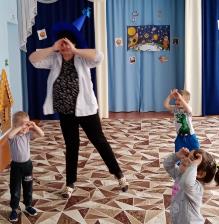 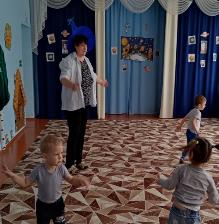 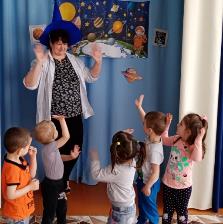 